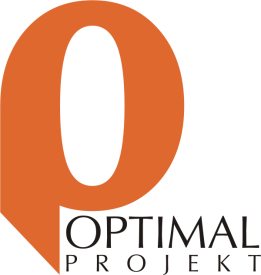 Töö nr 530Harjumaa, Jõelähtme vald, UuskülaNÕMME TEE 8 JA REBASKAEVU MAAÜKSUSTEDETAILPLANEERING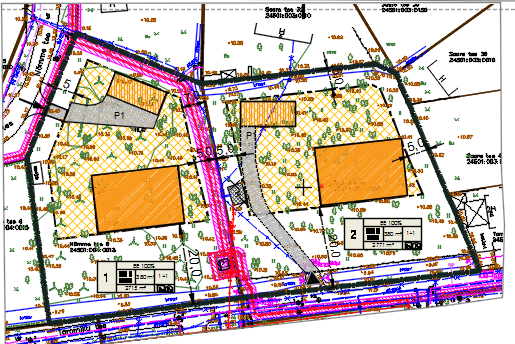 PLANEERINGU KOOSTAMISEKORRALDAJA:	Jõelähtme Vallavalitsus, registrikood 75025973	Postijaama tee 7, Jõelähtme küla, Harjumaa 74202	kantselei@joelahtme.eeHUVITATUD ISIKUD:	Kaja Rink, kajarink@hot.ee	Janar Tiitus, janartiitus@gmail.comPLANEERIJA:	Optimal Projekt OÜ, registrikood 11213515	MTR reg.nr EEP000601	Keemia tn 4, 10616 TallinnARHITEKT JASELETUSKIRJA KOOSTAJA:	Ive PungerPROJEKTIJUHT:	Meelis Kähri	56 605 462	meelis@opt.eeKÖITE koosseis:seletuskiri1. PLANEERINGU KOOSTAMISE ALUSED	42. PLANEERINGUALA LÄHIÜMBRUSE EHITUSLIKE JA FUNKTSIONAALSETE SEOSTE NING KESKKONNATINGIMUSTE ANALÜÜS NING PLANEERINGU EESMÄRK	43. PLANEERITAVA MAA-ALA RUUMILISE ARENGU EESMÄRKIDE KIRJELDUS	44. VASTAVUS JÕELÄHTME VALLA ÜLDPLANEERINGULE	44. OLEMASOLEVA OLUKORRA ISELOOMUSTUS	64.1.	Planeeringuala asukoht ja iseloomustus	64.2.	Planeeringualaga külgnevad maaüksused ja nende iseloomustus	64.3.	Olemasolevad teed ja juurdepääsud	74.4.	Olemasolev tehnovarustus	74.5.	Olemasolev haljastus ja keskkond	74.6.	Kehtivad piirangud ja kitsendused	75. PLANEERINGU ETTEPANEK	75.1. Krundijaotus	75.2. Krundi ehitusõigus	75.3. Ehitiste arhitektuurinõuded	85.4. Piirded	85.5. Tänavate maa-alad, liiklus- ja parkimiskorraldus	85.6. Haljastuse ja heakorra põhimõtted	85.7. Keskkonnakaitse	95.7.1. Radooniriski vähendamise võimalused	95.7.2. Müra ja vibratsioon	95.7.3. Keskkonnalubade taotlemise vajadus	105.7.4. Tuleohutusnõuded	105.8. Servituutide seadmise vajadus	115.9. Tehnovõrkude lahendus	115.9.1. Veevarustus ja kanalisatsioon	115.9.2. Vertikaalplaneerimine, sademe- ja drenaaživee ärajuhtimine	125.9.3. Elektrivarustus	125.9.4. Sidevarustus	125.9.5. Soojavarustus	125.10. Meetmed kuritegevuse ennetamiseks	125.11. Planeeringuala tehnilised näitajad	126. DETAILPLANEERINGU ELLUVIIMISEGA KAASNEVAD MÕJUD	136.1. Mõju sotsiaalsele keskkonnale	136.2. Majanduslikud mõjud	136.3. Kultuurilised mõjud	136.4. Mõju looduskeskkonnale	137. PLANEERINGU ELLUVIIMISE KAVA	13JOONiSEDAS-01	Asukohaskeem	M 1:~AS-02	Ruumilise keskkonna analüüs	M 1:~AS-03	Tugiplaan 	M 1:500AS-04	Põhijoonis	M 1:500AS-05	Tehnovõrkude koondplaan	M 1:500LISADTehnilised tingimused:Telia Eesti AS poolt 02.05.2023 koostatud telekommunikatsioonialased tehnilised tingimused nr 37885071;OÜ Loo Vesi tehnilised tingimused nr 054/2023, 15.05.2023;Elektrilevi OÜ Tallinna-Harju regiooni poolt 18.05.2023 väljastatud tehnilised tingimused nr 447321.Teostatud uuringud:topo-geodeetilise alusplaani koostas Geoalus OÜ, 27.10.2022. a, töö nr 22-G120.Nõmme tee 8 ja Rebaskaevu maaüksuste detailplaneeringu mürahinnangu koostas Lemma OÜ, 07.05.2024KOOSKÕLASTUSTE JA KOOSTÖÖ KOKKUVÕTEMENETLUSDOKUMENDIDseletuskiriPLANEERINGU KOOSTAMISE ALUSEDPlaneerimisseadus;Jõelähtme valla üldplaneering (kehtestatud Jõelähtme Vallavolikogu 29.04.2003 otsusega nr 40);koostamisel olev Jõelähtme valla üldplaneering (vastu võetud Jõelähtme Vallavolikogu 12.04.2018 otsusega nr 62);Jõelähtme valla ühisveevärgi ja -kanalisatsiooni arengukava aastateks 2015 – 2026 (Jõelähtme Vallavolikogu 13.08.2015 määrus nr 49);Jõelähtme valla jäätmehoolduseeskiri;Eesti standard EVS 843:2016 „Linnatänavad”;Eesti standard EVS 809-1:2002 „Kuritegevuse ennetamine. Linnaplaneerimine ja Arhitektuur Osa 1: Linnaplaneerimine”;siseministri 30. märtsi 2017. a määrus nr 17 „Ehitisele esitatavad tuleohutusnõuded”;siseministri 18. veebruari 2021. a määrus nr 10 „Veevõtukoha rajamise, katsetamise, kasutamise, korrashoiu, tähistamise ja teabevahetuse nõuded, tingimused ning kord”;muud kehtivad õigusaktid ja projekteerimisnormid.PLANEERINGUALA LÄHIÜMBRUSE EHITUSLIKE JA FUNKTSIONAALSETE SEOSTE NING KESKKONNATINGIMUSTE ANALÜÜS NING PLANEERINGU EESMÄRKNõmme tee 8 ja Rebaskaevu maaüksuste detailplaneeringu koostamise eesmärgiks on maaüksuste sihtotstarbe muutmine elamumaaks, ehitusõiguse ja hoonestustingimuste määramine elu- ja abihoonete kavandamiseks, juurdepääsu, tehnovarustuse lahendamine ja keskkonnatingimuste seadmine planeeringuga kavandatu elluviimiseks. Planeeritava ala suuruseks on ca 0,6 ha.Planeeringulahenduse koostamisel on arvestatud maaomanike soovidega, planeeringuala kontaktvööndis kehtestatud ja menetluses olevate detailplaneeringutega ning lähiümbruses paikneva ja planeeritud hoonestusega.Planeeritav maa-ala paikneb Jõelähtme vallas Uusküla lõunaosas, piirnedes lääneküljel Maardu linnaga.Detailplaneeringu ala jääb kõrvalmaanteest 94 Muuga Sadama tee L3 ~500 meetri kaugusele. Planeeringualale on juurdepääs Maardu teelt, Nõmme- ja Tammiku tee kaudu.Planeeritav ala piirneb elamumaa sihtotstarbega kinnistutega, kus hoonestus on valdavalt 1- ja 2-korruseline, eri aegadel püstitatud, erineva tihedusega, puudub selge mahuline struktuur ja ühtne arhitektuur. Sihtotstarbega elamumaa katastriüksused on suurustega vahemikus 1324 – 1824 m², hoonestatud üksikelamutega.Ühistranspordi peatus asub Maardu teel ~600 m kaugusel. Üldhariduskool ja lasteaed Kostivere asulas.PLANEERITAVA MAA-ALA RUUMILISE ARENGU EESMÄRKIDE KIRJELDUSPlaneeritud ala ruumilise arengu eesmärgid on järgmised:kujundada planeeritud hoonestus nii, et tekiks olemasolevate elamutega harmoneeruv ühtlane hoonestus;elanike vajadustele vastava kvaliteetse elukeskkonna loomine. Maaüksuse korrastamine ja sihtotstarbelisse kasutusse võtmine;keskkonnasõbraliku ruumi loomine, kus arvestatakse olemasoleva keskkonna esteetilist ja ökoloogilist väärtust;toimiva ning vajadustele vastava infrastruktuuri loomine.VASTAVUS JÕELÄHTME VALLA ÜLDPLANEERINGULENõmme tee 8 maaüksus (katastriüksuse tunnus 24501:004:0018) on moodustatud alal kehtiva Uusküla Rebasenõmmesauna detailplaneeringuga (kehtestatud 25.03.2008 otsus nr 324). Kehtestatud detailplaneeringuga määrati maaüksusele üldkasutatava maa sihtotstarve. Üldkasutatava maa sihtotstarve tulenes maaüksusele ulatuvast Rebasekaevu maaüksusel asuva puurkaevu sanitaarkaitsealast 50 m. Tänaseks on puurkaevust tulev veetorustik likvideeritud ja puurkaevu planeeritakse kasutada ainult kastmisvee võtuks. Rebaskaevu maaüksusel (katastriüksuse tunnus 24501:004:0003) kehtiv detailplaneering puudub.Väljavõte Jõelähtme üldplaneeringu maakasutuse kaardist: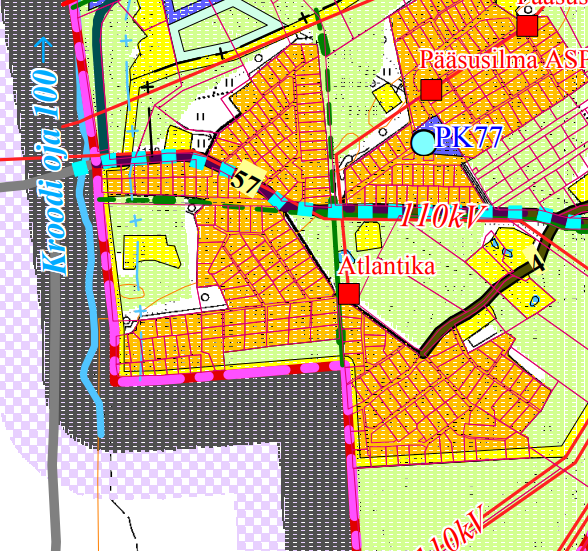 Jõelähtme valla üldplaneeringu (kehtestatud Jõelähtme Vallavolikogu 29.04.2003 otsusega nr 40) kohaselt asuvad maaüksused tiheasustusalal, kus aiandusühistutega külgnev maa-ala on planeeritud elamuehituseks. Tiheasustusalal metsaalale planeeritavad elamukrundid võivad olla minimaalselt 0,7 ha ja elamute min. vahekaugus on 50 m.Detailplaneering teeb ettepaneku kehtiva üldplaneeringu muutmiseks kruntide sihtotstarbe ja suuruse osas ja elamute vahelise kauguse osas.Üldplaneeringu muutmine on põhjendatud, kuna koostamisel oleva Jõelähtme valla üldplaneeringu (vastu võetud Jõelähtme Vallavolikogu 12.04.2018 otsusega nr 62) kohaselt jäävad Nõmme tee 8 ja Rebaskaevu maaüksused planeeritavale tiheasustusalale, mille juhtotstarbeks on määratud väikeelamumaa. Piirkonnas olemasoleva asustusstruktuuri moodustavad elamumaa maaüksused suurusega 1500 – 1800 m² ning elamud asetsevad lähemal kui 50 m. Samas tuleb arvestada maksimaalse olemasoleva haljastuse säilimisega ning näha ette raie võimalust vaid hoonestusalal ja juurdepääsutee ulatuses.Uute elamute kavandamine olemasolevasse kvaliteetsesse keskkonda ja olemasoleva asustuse tihendamine on kehtiva maakonnaplaneeringu ja koostamisel oleva Jõelähtme valla üldplaneeringu üheks eesmärkidest. Samuti on riigi üleüldise kahaneva rahvastiku ja valglinnastumise tingimustes oluline tihendada olemasolevaid külakeskusi, andes elanikele võimalusi luua uusi eluasemeid väljakujunenud ja kvaliteetsesse elukeskkonda.Väljavõte koostatava Jõelähtme üldplaneeringu maakasutuse kaardist: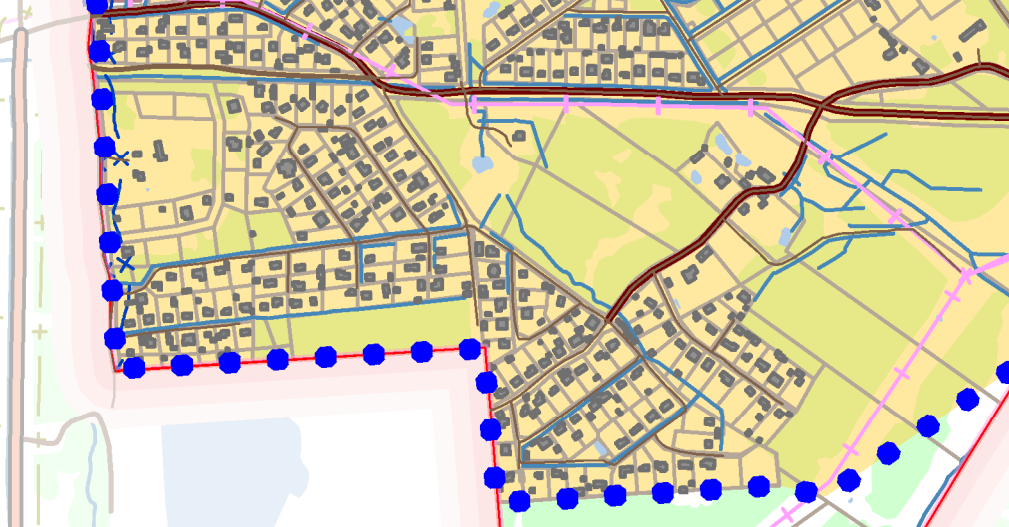 OLEMASOLEVA OLUKORRA ISELOOMUSTUSPlaneeringuala asukoht ja iseloomustusPlaneeringuala asub Uuskülas, Nõmme tee 8 ja Rebaskaevu maaüksustel. Juurdepääs planeeringualale on Nõmme ja Tammiku teelt. Planeeringuala ümbruses paiknevad elamumaa sihtotstarbega maaüksused.Planeeringuala maakasutus ja hoonestusMaa-ameti andmetel 25.02.2024Nõmme tee 8Katastriüksuse tunnus:	24501:004:0018Maakasutuse sihtotstarve: 	üldkasutatav maa 100%Maaüksuse pindala:	2715 m²Maaüksus on hoonestamataRebaskaevuKatastriüksuse tunnus: 	24501:004:0003Maakasutuse sihtotstarve: 	maatulundusmaa 100%Maaüksuse pindala:	2771 m²Maaüksusel paikneb 10/0,4 kV alajaam (eh. aluse pinnaga 5,2 m²) ja kaabelliin. Ehitisele on planeeritud eraldi hoonestusala.Planeeringualaga külgnevad maaüksused ja nende iseloomustusOlemasolevad teed ja juurdepääsudJuurdepääs planeeringualale on tagatud Nõmme tee (24501:001:0874) ja Tammiku tee (24501:001:0704) kaudu. Tammiku tee ei ole täna transpordimaa sihtotstarbega ja selle omandi ulatus on alles selgitamisel (koostöös Maa-ametiga).Olemasolev tehnovarustusNõmme teel ja Tammiku teel asuvad olemasolevad tehnovõrgud:kanalisatsiooni- ja veetorustik;madalpinge maakaabelliin;Planeeringualal paikneb alajaam Meediku:(Rae) ja elektrimaakaabelliin (41782JK ja 41783JK).Olemasolev haljastus ja keskkondMaaüksustel kasvab kõrghaljastus.Kehtivad piirangud ja kitsendusedElektrimaakaabelliini kaitsevöönd on laiusega 2 m;alajaama kaitsevöönd on 2 m ulatuses seina pinnast.PLANEERINGU ETTEPANEKDetailplaneeringu eesmärgiks on muuta maaüksuste sihtotstarve elamumaaks ning määrata kavandatavatele elamumaa kruntidele ehitusõigus ja hoonestustingimused üksikelamute ja abihoonete rajamiseks, kavandada kruntide juurdepääsud ja tehnovarustuse lahendus.KrundijaotusOlemasolevaid katastriüksuste piire ei muudeta.Planeeringuga määratakse maaüksustele ehitusõigus ja hoonestustingimused.Krundi ehitusõigusPos 1 Nõmme tee 8Krundi suurus:	2715 m²Krundi kasutamise sihtotstarve:	elamumaa 100%Hoonete suurim arv krundil:	4 - 1 elamu / 2 abihoonet/+1 olemasolev alajaamHoonete suurim lubatud ehitisealune pind:	320 m2 maapealne/ 250 m2 maa-aluneHoonete suurim lubatud kõrgus:	9 m elamu / 5 m abihooneHoonete suurim lubatud korruselisus:	2 k elamu maapealne / -1 maa-alune	1 k abihoone  / -1 maa-aluneParkimiskohtade arv:	2Pos 2 RebaskaevuKrundi suurus:	2771 m²Krundi kasutamise sihtotstarve:	elamumaa 100%Hoonete suurim arv krundil:	3 - 1 elamu / 2 abihoonetHoonete suurim lubatud ehitisealune pind:	310 m2 maapealne/ 250 m2 maa-aluneHoonete suurim lubatud kõrgus:	9 m elamu / 5 m abihooneHoonete suurim lubatud korruselisus:	2 k elamu maapealne / -1 maa-alune 	1 k abihoone / -1 maa-aluneParkimiskohtade arv:	2Maaüksusel olev soojak on planeeritud lammutada.Kui hoone on ehitisealuse pinnaga kuni 20 m² ja kuni 5 m kõrge, tuleb selle krundile ehitamisel ja materjalide valikul lähtuda põhihoone arhitektuursest stiilist (põhihoone puudumisel tuleb arvestada piirkonna arhitektuurse stiiliga) ja detailplaneeringus määratud hoonestusalast.Planeeritavate kruntide ehitusõiguse hulka on arvestatud kõik hooned. Ehitisealuse pinna moodustavad kõik krundil olevate ehitusloa kohustuslike hoonete ja ehitusloa kohustust mitteomavate ehitiste ehitisealuste pindade summa.Ehitiste arhitektuurinõudedKrundil võib paikneda üks elamu ja kaks abihoonet – pos 1 osas lisaks ol.olev alajaam;hoone ehitusala on määratud krundipiiridest minimaalselt viie meetri kaugusele;elamu suurim lubatud kõrgus on 9 m ja suurim lubatud korruste arv 2 korrust;abihoone lubatud suurim kõrgus on 5 m, suurim lubatud korruste arv 1;planeeritavate kruntide ehitusõiguse hulka on arvestatud kõik hooned (k.a abihooned). Ehitisealuse pinna moodustavad kõik krundil olevate ehitusloa kohustuslike hoonete ja ehitusloa kohustust mitteomavate ehitiste ehitisealuste pindade summa.hoonete ±0.00 on planeeritavast maapinnast kuni 0,5 m kõrgemal;katusekalle: ühepereelamud 0 – 45°; katuse tüüp- madalakaldeline, viil- või kelpkatus;katusematerjalideks kasutada rullmaterjale, kivi ja plekki; plekk-katuse puhul mitte kasutada imiteerivaid materjale (sh kiviprofiili);välisviimistluses võib kasutada fassaadimaterjalina kivi, krohvi ja puitu;vältida naturaalseid materjale imiteerivaid materjale;abihoone(-d) ja piire peavad sobima materjalikasutuselt ja värvivalikult põhihoone arhitektuuriga;tänavaäärsed piirded peavad olema piirkonda sobivad nii materjali, kui kõrguse poolest. Piirete suurim lubatud kõrgus 1,5 m. Piirete asukoht ja kujundus peab sobituma naaberkinnistute piiretega ja täpsustub ehitusprojektiga;hoone (hoonete) eskiisprojektid peab kooskõlastama Jõelähtme Vallavalitsuse maa-, ehitus- ja planeerimisosakonnaga.Hoonete projekteerimisel arvestada lähiümbruste planeeringutega ja naaberhoonestusega. Insolatsiooni osas lähtuda Euroopa standardist EVS-EN 17037:2019+A1:2021 „Päevavalgus hoonetes”.Projekteeritava hoone arhitektuurne lahendus peab arvestama piirkonna miljööd, naaberhoonestuse üldiseid mahtusid ja proportsioone.Hoonete arhitektuurne lahendus täpsustata eraldi eskiisprojektina eesmärgiga rajada planeeringualale maksimaalselt sobituv ja ümbruskonna elukeskkonda esteetiliselt ja visuaalselt väärtustav hoone.PiirdedPiirete suurim lubatud kõrgus tee poolsel küljel on 1,5m. Piirete asukoht ja kujundus peab sobituma naaberkinnistute piiretega nii materjali kui kõrguse poolest. Täpne lahendus antakse ehitusprojektiga.Tänavate maa-alad, liiklus- ja parkimiskorraldusJuurdepääs planeeritavale alale on tagatud Nõmme tee kaudu Nõmme tee 8 maaüksusele ja Tammiku tee kaudu Rebaskaevu maaüksusele.Planeeritava ala sisene liiklus- ja parkimiskorraldus on planeeritud vastavalt EVS 843:2016 „Linnatänavad” järgi.Parkimine on lahendatud omal krundil. Parkimiskohtade täpne asukoht lahendatakse planeeritava hoone ehitusprojekti käigus.Haljastuse ja heakorra põhimõttedKrundi haljastuse rajamiseks tuleb koostada haljastusprojekt hoone ehitusprojekti staadiumis kus anda täpne likvideeritava haljastuse lahendus. Kõrghaljastus tuleb säilitada maksimaalselt väljaspool planeeritud hoonestusala ja sissesõiduteed. Eelprojekti asendiplaanilises lahenduses (kui on selgunud hoonestuse täpne asukoht) lähtuda põhimõttest, et hoonestusalas tuleb säilitada maksimaalset kõrghaljastus ehitistest (rajatistest) vabaks jääval alal.Hoonete ja tehnovõrkude projekteerimisel tagada istutatavate puude ning ehitiste vahelised kujad vastavalt Eesti standardi EVS 843:2016 nõuetele.Istutatav perspektiivne kõrghaljastus ei tohi varjata naaberkrunte päikesevalguse eest.Jäätmete käitlemisel juhinduda Jäätmeseadusest ja Jõelähtme valla jäätmehoolduseeskirja nõuetest. Prügikonteineri täpne asukohad määratakse konkreetse ehitusprojekti asendiplaanil. Rakendada jäätmete sorteeritud kogumist – taaskasutatavaid, sega-, olme- ja ohtlikud jäätmed (nt Hg-lambid, patareid, väetisekotid jms) koguda liikide kaupa eraldi. Prügivedu peab toimuma vastavat kvalifikatsiooni omava ettevõtte poolt, kellega maaüksuse omanik sõlmid vastava lepinguPlaneeritava tegevusega ei kaasne eeldatavalt olulisi kahjulikke tagajärgi nagu vee-, pinnase- või õhusaastatus, jäätme teke, müra, vibratsioon, valgus, soojus, kiirgus ja lõhn.KeskkonnakaitseHarju maakonna planeering 2030+kohaselt ei kuulu ala rohevõrgustiku koosseisu. Kavandatav tegevus on kooskõlas maakonnaplaneeringu põhimõtetega.Maa-ameti kaardirakenduse ja Keskkonnaregistri kohaselt (04.11.2020 seisuga) planeeringualal ja selle lähiümbruses ei paikne looduskaitsealuseid objekte, Natura 2000 võrgustikualasid, hoiualasid. Kavandatud tegevus ei avalda olulist mõju ning ei põhjusta keskkonnas pöördumatuid muutusi, ei sea ohtu inimese tervist, heaolu, kultuuripärandit, looduskaitsealuseid objekte ega vara. Kuna kavandatava tegevuse mõju suurus ja ruumiline ulatus ei ole ümbritsevale keskkonnale ohtlik ega ületa keskkonna vastupanu- ning taastumisvõimet, siis oluline keskkonna mõju puudub.Radooniriski vähendamise võimalusedPlaneeritav ala jääb Põhja-Eesti normaalse radoonisisaldusega pinnase vööndi piiresse: pinnase radoonisisaldus on 10 – 30 kBq/m3 (Harjumaa pinnase radooniriski kaart, Tallinn 2008).Radoon on radioaktiivne gaas, mis tekib raadiumi lagunemisel. Siseõhku tungib radoon hoone all olevast maapinnast, majapidamisveest ning ehitusmaterjalidest. Läbilaskev täitekruusa kiht soodustab radooni imbumist siseruumidesse.Planeeringualal tuleb arvestada EVS 840:2017 punkt 6 ja 7 ehitamise põhimõtteid.Vajalik kasutada järgnevaid meetmeid, mis on vajalikud radooni hoonesse sattumise vältimiseks: hea ehituskvaliteet, maapinnale rajatud betoonplaadi ja vundamendi liitekohtade, pragude ja läbiviikude tihendamine, tarindite radoonikindlad lahendused (nt radooni kogumissüsteem ehitise aluses pinnases).Tihendama ja hermetiseerima peab kõik torude ja kaablite läbiviigud põrandast. Kui pinnasest hoonesse tulevad kaablid või torud on paigaldatud hülssidesse, tuleb tihendada nii hülsi ja seina liitekoht, kui ka toru ja kaabli ning hülsi vahe. Lisaks läbiviikude tihendamisele tuleb lisada vundamendi ja betoonplaadi vahelise vuugitihendile ka mastiks, mis hermetiseeriks ka vundamendi ja betoonplaadi vahe.Müra ja vibratsioonHoonete planeerimisel ning rajamisel tuleb järgida standardis EVS 842:2003 „Ehitiste heliisolatsiooninõuded. Kaitse müra eest” toodud nõudeid ja rakendada sotsiaalministri 04.03.2002 määruses nr 42 „Müra normtasemed elu- ja puhkealal, elamutes ning ühiskasutusega hoonetes ja mürataseme mõõtmise meetodid” nõudeid.Mürataseme osas on koostatud LEMMA OÜ poolt 07.05.2024 mürahinnang (aruanne, vt lisad). Selle kohaselt hinnati müratasemeid päeval ja öösel tänases ja perspektiivses olukorras. Peamiseks müra tekitavaks allikas on Nõmme tee 8 ja Rebaskaevu maaüksustest lääne suunda jääv Muuga sadama tugimaantee nr 94 ning Muuga sadama ala.Olemasoleva liiklusmüra modelleerimise tulemusest selgus, et planeeritava eluhoone teepoolsel fassaadil 2 m kõrgusel maapinnast võib päevaajal teeliikluse müratase ulatuda kuni 35,8 dB ja öösel kuni 24,4 dB (Joonis 5 punkt 1). Hoone sisehoovipoolsel küljel jäävad müratasemed madalale tasemele, sest hoone ise toimib müratõkkena. Hoone sisehoovipoolsel fassaadil 2 m kõrgusel maapinnast võib päevaajal teeliikluse müratase ulatuda kuni 27,1 dB ja öösel kuni 15,7 dB (Joonis 5 punkt 2). Seega hoonete tee poolsetel fassaadidel tekivad müratasemed, mis on madalamad kui määrusega nr 71 II kategooria aladele kehtestatud liiklusmüra piirväärtused.Perspektiivse liiklusmüra modelleerimise tulemusest selgus, et planeeritava eluhoone teepoolsel fassaadil 2 m kõrgusel maapinnast võib päevaajal teeliikluse müratase ulatuda kuni 37,5 dB ja öösel kuni 26,1 dB (Joonis 8 punkt 1). Hoone sisehoovipoolsel küljel jäävad müratasemed madalale tasemele, sest hoone ise toimib müratõkkena. Hoone sisehoovipoolsel fassaadil 2 m kõrgusel maapinnast võib päevaajal teeliikluse müratase ulatuda kuni 28,8 dB ja öösel kuni 17,4 dB (Joonis 8 punkt 2). Seega hoonete tee poolsetel fassaadidel tekivad müratasemed, mis on madalamad kui määrusega nr 71 II kategooria aladele kehtestatud liiklusmüra piirväärtused.Täpsemalt on olemasoleva liiklusmüra modelleerimise tulemused esitatud Joonis 5-l, Joonis 6-l ja Joonis 7-l ning perspektiivse liiklusmüra modelleerimise tulemused esitatud Joonis 8-l, Joonis 9-l ja Joonis 10-l.Tööstusmüra osas uut modelleeringut Muuga sadama puhul ei teostatud. Estonian, Latvian & Lithuanian Environment OÜ (ELLE OÜ) on 2022. a juunikuus teostanud Rail Baltic Muuga Nõmme tee 8 ja Rebaskaevu maaüksuste detailplaneeringu mürahinnang. Versioon 07.05.2024 multimodaalse kaubaterminali mürauuringu8 (töö nr 20/SL/71). Nimetatud mürauuringus on esitatud Muuga sadama müra modelleering (Joonis 3, Joonis 4). ELLE OÜ koostatud mürauuringust selgub, et Muuga sadamast tulenevast tööstusmürast tingituna ulatub käesoleva mürauuringu aluseks oleva DP alani müratase päevasel ajal vahemikus 50–55 dB (Joonis 3) ja öisel ajal 40–45 dB (Joonis 4). Seega ulatuvad DP alani müratasemed, mis on madalamad kui määrusega nr 71 II kategooria aladele kehtestatud tööstusmüra piirväärtused.Kuna mürahinnangus modelleerimise tulemusel selgus, et liiklus- ja tööstusmüra tasemed jäävad madalamaks kui seadusega kehtestatud müra piirväärtused, siis otseselt leevendavaid meetmeid rakendada vaja ei ole.Müra- ja vibratsioonikaitse rakendamise meetmed:hoonete siseruumide kaitseks kasutada müra vähendamiseks hea heliisolatsiooniga seinu ja aknaid. Hoonete planeerimisel ning rajamisel tuleb järgida Eestis kehtivat standardit EVS 842:2003 „Ehitiste heliisolatsiooninõuded. Kaitse müra eest”. Nimetatud standardi kohaselt tuleb eluhoonete välispiiride üksikud elemendid valida selliselt, et välispiiride ühisisolatsioon R`tr,s,w+Ctr ei oleks väiksem standardi tabelis 6.3 (välispiiridele esitatavad heliisolatsiooninõuded olenevalt välismüra tasemest) toodud piirväärtusest;akende valikul eeskätt hoone teepoolsetel külgedel tuleb tähelepanu pöörata akende heliisolatsioonile teeliiklusest tuleneva müra suhtes. Kasutada tuleb tõhusa heliisolatsiooniga klaaspakettaknaid;planeeringuga võib lisanduda täiendavat müra ehitustööde läbiviimisel. Arvesse peab võtma, et ehitusaegne müra ei tohi ületada atmosfääriõhu kaitse seaduse ning selle alusel välja antud määrustes ja sotsiaalministri 04. märtsi 2002. a määruse nr 42 „Müra normtasemed elu- ja puhkealal, elamutes ning ühiskasutusega hoonetes ja mürataseme mõõtmise meetodid” sätestatud müra normtasemeid. Detailplaneeringu elluviimisega kaasnevad mõjud on seotud uute hoonete ehitamisega ning võimalikud mõjud on eelkõige ehitusaegsed ajutised häiringud (nt ehitusaegne müra, vibratsioon) ja nende ulatus piirneb peamiselt planeeringuala ja lähialaga;ehitusmüra tasemed ei tohi lähedusse jäävatel elamualadel ajavahemikus 21.00-07.00 ületada KeM määrus nr 71 lisas 1 toodud normtaset. Impulssmüra piirväärtusena rakendatakse asjakohase mürakategooria tööstusmüra normtaset. Impulssmüra põhjustavat tööd võib teha tööpäevadel kella 07.00-19.00;jälgida, et ehitusaegsed vibratsioonitasemed ei ületaks sotsiaalministri 17.05.2002 määruses nr 78 „Vibratsiooni piirväärtused elamutes ja ühiskasutusega hoonetes ning vibratsiooni mõõtmise meetodid“ § 3 toodud piirväärtuseid;arvestada planeeritavate hoonete tehniliste seadmete (soojuspumbad, kliimaseadmed, ventilatsioon jms) valikul ja paigutamisel naaberhoonete paiknemisega ning et tehniliste seadmete müra ei ületaks ümbruskonna elamualadel keskkonnaministri 16.12.2016. a määruse nr 71 „Välisõhus leviva müra normtasemed ja mürataseme mõõtmise, määramise ja hindamise meetodid” lisa 1 normtasemeid;arvestada, et maksimaalsed helirõhutase müratundliku hoonetega aladel ei tohi ületada KeM määrus nr 71 § 6 lg 2 ja lg 3 välja toodud normtasemeid.Keskkonnalubade taotlemise vajadusDetailplaneeringuga ei kavandata tegevust, mis kuuluks keskkonnamõjude hindamise ja keskkonnajuhtimisesüsteemis seaduse paragrahv 6 lõikes 1 nimetatud olulise keskkonnamõjuga tegevuste loetellu, mille puhul keskkonnamõju strateegilise hindamine läbiviimine on kohustuslik.Kavandatav tegevus on oma iseloomult (ühepereelamute planeerimine) eeldatavalt ohtu ei kujuta. Planeeritava tegevusega ei kaasne eeldatavalt olulisi kahjulikke tagajärgi ja ei avalda olulist mõju ning ei põhjusta keskkonnas pöördumatuid muudatusi.TuleohutusnõudedPlaneeringu tuleohutuse osa koostamisel on aluseks siseministri 30. märtsi 2017. a määrus nr 17 „Ehitisele esitatavad tuleohutusnõuded” ja 18.02.2021 määrus nr 10 „Veevõtukoha rajamise, katsetamise, kasutamise, korrashoiu, tähistamise ja teabevahetuse nõuded, tingimused ning kord”. Tuletõrje veevõtuvajadus lahendada vastavalt standardile EVS 812-6:2012/AC:2016 „Ehitiste tuleohutus. Osa 6: Tuletõrje veevarustus”.Planeeringuga on elamute hoonestusalad üksteisest kavandatud vähemalt 10 meetri kaugusele ja abihoonete hoonestusalad üksteisest vähemalt 8 meetri kaugusele. Hoonete rajamisel teineteisele lähemale kui 8 m ning kinnise ehitusviisi puhul on tuleohutuse tagamiseks vajadus rajada tulemüür. Ehitades abihoonet naaberkinnistu piirile lähemale kui 4 m tuleb rajada maaüksuse piiri poolne hoone sein tulemüürina või sõlmida naabriga kokkulepe, et naaber võib hoonet ilma tulemüürita ehitada  8 m kaugusele olevast hoonest.Planeeritavate hoonete tulepüsivusklass määratakse hoone ehitusprojekti koostamise käigus. Lähim tuletõrjehüdrant asub Tammiku tee, Kasesalu 2 maaüksuse piiril, Rebaskaevu maaüksuse vastas üle tee.Päästemeeskonnale on tagatud päästetööde tegemiseks piisav juurdepääs tulekahju kustutamiseks ettenähtud päästevahenditega. Hoonete juurdepääsu teed on vähemalt 3,5 meetrit laiad. Planeeritavale alale on juurdepääs tagatud Nõmme ja Tammiku teelt.Servituutide seadmise vajadusDetailplaneeringus on tehtud ettepanekud servituutide ja kasutusõiguse seadmiseks.Planeeritud tehnovõrkude ja liitumispunktide paigutus on põhimõtteline ja kuulub täpsustamisele ehitusprojektiga.Tehnovõrkude lahendusTehnovõrkude lahenduse koostamisel on arvestatud olemasolevat olukorda, planeeritavat lahendust ja sellest tulenevaid vajadusi ning tehnovõrkude valdajate või vastavat teenust osutavate ettevõtete poolt väljastatud tehniliste tingimustega.Detailplaneeringuga on esitatud põhimõtteline lahendus ja kuulub täpsustamisele ehitusprojektiga. Tehnovõrkude vahelised kaugused täpsustuvad eriosade projektide koostamise käigus.Veevarustus ja kanalisatsioonVee- ja kanalisatsioonivarustuse lahendamisel lähtuda Jõelähtme valla ühisveevärgi- ja kanalisatsiooni kasutamise eeskirjas toodud nõuetest kinnistute veega varustamiseks ja reovee ärajuhtimiseks, ÜVK arengukavast ja piirkonna arengukava lahendustest.Vee- ja kanalisatsioonivarustus lahendatakse vastavalt OÜ Loo Vesi poolt väljastatud tehnilistele tingimustele nr 054/2023, 15.05.2023.Planeeringualale maksimaalne lubatud vooluhulk on 0,8 m³/d. Kogust pole lubatud ületada.Nõmme tee 8 maaüksuse (pos 1) ühisveevärgiga liitumine on planeeritud olemasoleva maakraani   V-645 kaudu.Rebaskaevu (pos 2) maaüksuse ühisveevärgiga liitumiseks on planeeritud uus liitumispunkt Tammiku teel asuvast PEH 110 veetorust. Maakraan on planeeritud ca 0,5 m kaugusele maaüksuse piirist. Kinnistusisene veetorustik näha ette PE materjalist, kasutades torude omavaheliseks ühendamiseks põkk- või muhvkeevitust, vältida mehaanilisi liitmikke.Veetorustikule paigaldada asukoha määramiseks min 1,5 mm² ristlõikega isoleeritud vaskkaabel. Kaabli otsad näha ette tuua tänaval kape alla. Veetoru kohale 0,4 m kõrgusele paigaldada sinine märkelint kirjaga „Ettevaatust veetorustik”.Veetorustiku minimaalne projekteeritud rajamissügavus on 1,8 m toru peale.Rebaskaevu maaüksusel asuvat puurkaevu võib kasutada ainult kastmisvee võtmiseks.Maksimaalselt on lubatud kanaliseerida kahelt kinnistult kokku 0,8 m3/d. Kogust ületada pole lubatud.Nõmme tee 8 liitumine piirkonna ühiskanalisatsiooniga on välja ehitatud ja on ette nähtud Nõmme teel asuvas liitumiskaevus KK6-01.Rebaskaevu maaüksuse liitumine ühiskanalisatsiooniga näha ette Tammiku teele paigaldatud kanalisatsiooni kaevus K4-9. Maaüksuse piirist ca 0,5 m kaugusele paigaldada liitumiskaev, mis jääb maaüksuse liitumispunktiks ühiskanalisatsiooniga.Kanaliseerida on lubatud ainult olmereovett, vältida sade- ja pinnavee sattumine ühiskanalisatsioonisüsteemi.Lubatud on kasutada vaid PE keeviskaevusid või PRO valmiskaevusid.Kõik isevoolse kanalisatsioonitorustiku pöörangud tuleb ette näha kaevus sees. Kaevust-kaevu peab torustik olema sirge. (Kaevu väliselt ei tohi kasutada põlvi). Ette näha lubatud maksimaalne kõrvalekalle ovaalsusest plasttorudel kuni 8% peale paigaldamist.Maaüksuse kanalisatsiooni ühendustorustiku minimaalne läbimõõt peatorustikust liitumispunktini on 160 mm. Uputuse vältimiseks peab projekteeritav liitumiskaevu põhi olema projekteeritud kõrgemale kui tänavatorustiku lagi.Kanalisatsioonitorustiku minimaalne sügavus peab olema selline, et oleks välditud torustiku külmumine ja oleks tagatud torustiku kaitstus mehaaniliste ning dünaamiliste vigastuste eest. Kaevuluugid peavad vastama EVS-EN 124:1999 „Sõidukite ja jalakäijate liiklemispiirkonnas paiknevad restkaevude kaaned ja kontrollkaevude kaaned. Konstruktsiooninõuded, tüübikatsetus, märgistus, kvaliteedikontroll”.Täiendav tingimus:Rebaskaevu maaüksuse liitumiseks Uusküla ÜVK-ga tuleb tasuda liitumistasu.Vertikaalplaneerimine, sademe- ja drenaaživee ärajuhtimineDetailplaneeringuga hõlmatud alal absoluutkõrgusmärgid jäävad vahemikku 10.70 kuni 10.30 abs. Planeeringuala kõrgemad kohad asuvad põhjapool ning maapind langeb lõunasuunas.Sademeveed immutatakse pinnasesse krundi piirides. Krundi vertikaalplaneerimisega tuleb vältida vihma ja pinnasevee juhtimist naaberkinnistutele.Sademevee voolu hulga minimeerimiseks, soovitatav krundi sisesed parkimisalad rajada vett läbilaskvatest materjalidest – nagu kruus, killustik, nn murukivi.Vertikaalplaneerimine lahendatakse hoone ehitusprojekti staadiumis ja lahendusega tuleb tagada, et sademevesi ei valguks kõrval maaüksustele.ElektrivarustusElektrivarustus on lahendatud vastavalt Elektrilevi OÜ Tallinna-Harju regioon poolt väljastatud 18.05.2023. a tehnilistele tingimustele 447321.Ühinemispunk on ette nähtud olemasolevast Meediku:(Rae) alajaamast. 0,4 kV võimsusega liitumiskilbid on planeeritud maaüksuste piirile ja on vabalt teenindatavad.Elektritoide liitumiskilbist objektini on ette nähtud maakaabliga.Täiendav tingimus:tööjoonised kooskõlastada täiendavalt.SidevarustusSidevarustus on lahendatud vastavalt Telia Eesti AS väljastatud tehnilistele tingimustele nr 37885071.Detailplaneeringuga haaratud ala ja selle ääres Telia Eesti AS sideehitised puuduvad. Piirkonda on rajatud Eesti Energia poolt operaatorivaba valguskaablivõrk, mille kaudu Telia Eesti AS pakub sideteenuseid.SoojavarustusKüttesüsteem lahendatakse lokaalselt. Planeeritavate elamute soojavarustuse tagamiseks on lubatud igat liiki küttesüsteeme, nt elektrikütet, ahju- või kaminakütet, soojuspumpasid ja päikesekütet. Soovitatav on kasutada keskkonnasõbralikke lahendusi.Küttesüsteemi lahendus täpsustub ehitusprojekti koostamisel.Meetmed kuritegevuse ennetamiseksPlaneeritaval maa-alal arvestada vajalike meetmetega kuritegevuse ennetamiseks juhindudes dokumendist EVS 809-1:2002 „Kuritegevuse ennetamine. Linnaplaneerimine ja arhitektuur. Osa 1: Linnaplaneerimine”. Planeeritaval alal on planeerimise ja strateegiate rakendamine võimalik teatud piires, rakendatavad võimalused on järgmised:nähtavusjuurdepääsuvõimalusterritoriaalsusvastupidavusvalgustatusKäesolev planeering soovitab:maaüksus valgustada ja heakorrastadatagada hea nähtavuskasutada vastupidavaid materjalePlaneeringuala tehnilised näitajadPlaneeringuala suurus	ca 0,6 haKavandatud kruntide arv	2Krunditava ala maa bilanss:	elamumaa	5486 m²	100%DETAILPLANEERINGU ELLUVIIMISEGA KAASNEVAD MÕJUDMõju sotsiaalsele keskkonnaleDetailplaneeringuga planeeritud ühepereelamute rajamisega kaasnev peamine positiivne sotsiaalne mõju väljendub uute kogukonnaelanike näol. Negatiivne mõju sotsiaalsele keskkonnale võib avalduda eelkõige ehitusperioodil lähiümbruse elanikele, sest põhiliselt suurenenud müra- ja vibratsioonitaseme ning liiklussageduse näol. Tuginedes eeltoodule, võib eeldada, et pikaajaline negatiivne mõju sotsiaalsele keskkonnale puudub.Majanduslikud mõjudDetailplaneeringu realiseerumisel avaldub positiivne majanduslik mõju uute kogukonnaliikmete lisandumise näol. Lisaks suureneb kohalike teenuseid ja tooteid kasutatavate isikute arv. Rajatavad ühepereelamud tõstavad piirkonna kinnisvara keskmist väärtust. Planeeritava tegevusega negatiivne mõju majanduslikule keskkonnale puudub.Kultuurilised mõjudPlaneeringualal ja vahetus läheduses puuduvad kultuurimälestised või nende kaitsevööndid, mistõttu ei ole alust eeldada, et ühepereelamute ja abihoonete rajamisel oleks otsene negatiivne kultuuriline mõju. Detailplaneeringuga on määratud antud piirkonda sobilikud arhitektuurilised tingimused hoonete rajamiseks. Tuginedes eeltoodule, võib eeldada, et negatiivne mõju kultuurilisele keskkonnale puudub.Mõju looduskeskkonnaleDetailplaneeringu realiseerimisega kaasnevad mõjud ei ole ulatuslikud, kuna lähipiirkonnas on juba kujunenud hoonestatud ja inimtegevuse poolt mõjutatud keskkond. Planeeringulahendus näeb alale ette kokku kaks ühepereelamut ja neli abihoonet ja pos 1 krundi osas veel üks olemasolev alajaam. Planeeritava tegevusega ei kaasne eeldatavalt olulisi kahjulikke tagajärgi nagu vee, pinnase või õhusaastatus, jäätmeteke, müra, vibratsioon, valgus, soojus, kiirgus ja lõhn. Kavandatud tegevus ei avalda olulist mõju ning ei põhjusta keskkonnas pöördumatuid muutusi, ei sea ohtu inimese tervist, heaolu, kultuuripärandit, looduskaitsealuseid objekte ega vara. Kuna kavandatava tegevuse mõju suurus ja ruumiline ulatus ei ole ümbritsevale keskkonnale ohtlik ega ületa keskkonna vastupanu- ning taastumisvõimet, siis oluline keskkonnamõju puudub. Oht inimeste tervisele ja keskkonnale ning õnnetuste esinemise võimalikkus on kavandatava tegevuse puhul minimaalne. Detailplaneeringu elluviimise järgselt täiendavate avariiolukordade tekkimist ette ei ole näha. Oht inimese tervisele avaldub hoonete rajamise ehitusprotsessis. Õnnetuste vältimiseks tuleb kinni pidada ehitusprojektis ning tööohutust määravates dokumentides esitatud nõuetest. Ehitusprotsessis tuleb kasutada vaid kvaliteetseid ehitusmaterjale ning ehitusmasinaid tuleb hooldada, et vältida võimalikku keskkonnareostust nt lekete näol. Töötajad peavad olema spetsiaalse hariduse ja teadmistega. Nii on võimalik vältida ka ohtu keskkonnale, mis võib tekkida, kui töötajad ei ole kompetentsed.PLANEERINGU ELLUVIIMISE KAVAKatastriüksuse piire ei muudeta ja uusi üksusi ei moodustata;seada vajalikud servituudid;tehnovõrkude, rajatiste ja teede tehniliste tingimuste väljastamine ja nende projekteerimise alustamine koos vajalike kaasnevate lisauuringute teostamisega;planeeringujärgsete hoonete projekteerimine, ehituslubade taotlemine ning ehitamine;hoonetele kasutusloa taotlemine ja väljastamine.Ive PungerArhitektAadressPindalaKatastritunnusSihtotstarveNõmme tee 6486 m²24501:001:0874Transpordimaa 100%Nõmme tee 101581 m²24501:004:0009Elamumaa 100%Saare tee 321633 m²24501:003:0110Elamumaa 100%Saare tee 361330 m²24501:003:0150Elamumaa 100%Saare tee 381197 m²24501:003:0010Elamumaa 100%Saare tee 401470 m²24501:003:0002Elamumaa 100%Tammiku tee 41442 m²24501:003:0003Elamumaa 100%Tammiku tee 1576 m²24501:001:1704Sihtotstarbeta maa 100%Lõhmuse tee 111352 m²24501:002:0170Elamumaa 100%Lõhmuse tee 91310 m²24501:002:0150Elamumaa 100%Nõmme tee 61824 m²24501:004:0015Elamumaa 100%